学生申请表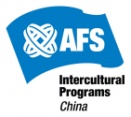 *填表前，请仔细阅读第二页末尾的注意事项.注意：1. 请使用正楷字体填写纸质表格或使用电脑填写后再打印成纸质表格；如使用电脑填写内容超出表格，请缩小字体填写，以免改变整个表格结构；该表格请双面打印填写，节约用纸。2. 该表需原件一份复印件两份；两份复印件交学校、项目办留存；原件交全国办留存 3. 获奖情况需提供证书复印件，否则视为无效；4. 如有疑问，请联系AFS湖南办公室：00731-84314178第一部分   个人基本信息第一部分   个人基本信息第一部分   个人基本信息第一部分   个人基本信息第一部分   个人基本信息第一部分   个人基本信息第一部分   个人基本信息第一部分   个人基本信息第一部分   个人基本信息第一部分   个人基本信息第一部分   个人基本信息第一部分   个人基本信息第一部分   个人基本信息第一部分   个人基本信息第一部分   个人基本信息第一部分   个人基本信息第一部分   个人基本信息姓名姓名性别性别民族民族民族生日生日     年    月   日姓名拼音姓名拼音所在地所在地      省     市     区/县      省     市     区/县      省     市     区/县      省     市     区/县      省     市     区/县      省     市     区/县      省     市     区/县      省     市     区/县QQ号QQ号电话电话EmailEmail手机手机学校学校联系老师联系老师联系老师联系老师联系老师电话电话第二部分   家庭信息第二部分   家庭信息第二部分   家庭信息第二部分   家庭信息第二部分   家庭信息第二部分   家庭信息第二部分   家庭信息第二部分   家庭信息第二部分   家庭信息第二部分   家庭信息第二部分   家庭信息第二部分   家庭信息第二部分   家庭信息第二部分   家庭信息第二部分   家庭信息第二部分   家庭信息第二部分   家庭信息第二部分   家庭信息父亲姓名父亲姓名父亲姓名出生日期出生日期出生日期年    月   日年    月   日年    月   日年    月   日年    月   日年    月   日职业职业手机手机手机EmailEmailEmail传真传真工作单位工作单位工作单位母亲姓名母亲姓名母亲姓名出生日期出生日期出生日期年    月   日年    月   日年    月   日年    月   日年    月   日年    月   日职业职业手机手机手机EmailEmailEmail传真传真工作单位工作单位工作单位紧急联络人（非父母）紧急联络人（非父母）紧急联络人（非父母）紧急联络人（非父母）关系关系关系关系关系手机手机第三部分   参加AFS项目信息 第三部分   参加AFS项目信息 第三部分   参加AFS项目信息 第三部分   参加AFS项目信息 第三部分   参加AFS项目信息 第三部分   参加AFS项目信息 第三部分   参加AFS项目信息 第三部分   参加AFS项目信息 第三部分   参加AFS项目信息 第三部分   参加AFS项目信息 第三部分   参加AFS项目信息 第三部分   参加AFS项目信息 第三部分   参加AFS项目信息 第三部分   参加AFS项目信息 第三部分   参加AFS项目信息 第三部分   参加AFS项目信息 第三部分   参加AFS项目信息 第三部分   参加AFS项目信息 请选择 目的国 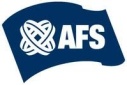 第一志愿国家第一志愿国家第一志愿国家是否服从目的国调配      □ 是    □ 否是否服从目的国调配      □ 是    □ 否是否服从目的国调配      □ 是    □ 否是否服从目的国调配      □ 是    □ 否是否服从目的国调配      □ 是    □ 否是否服从目的国调配      □ 是    □ 否是否服从目的国调配      □ 是    □ 否是否服从目的国调配      □ 是    □ 否请选择 目的国 第二志愿国家第二志愿国家第二志愿国家父亲签字同意父亲签字同意父亲签字同意父亲签字同意父亲签字同意父亲签字同意请选择 目的国 第三志愿国家第三志愿国家第三志愿国家母亲签字同意母亲签字同意母亲签字同意母亲签字同意母亲签字同意母亲签字同意请选择 目的国 第四志愿国家第四志愿国家第四志愿国家学生签字同意学生签字同意学生签字同意学生签字同意学生签字同意学生签字同意请选择 目的国 第五志愿国家第五志愿国家第五志愿国家注：AFS将根据遴选结果按照所填志愿国顺序进行录取注：AFS将根据遴选结果按照所填志愿国顺序进行录取注：AFS将根据遴选结果按照所填志愿国顺序进行录取注：AFS将根据遴选结果按照所填志愿国顺序进行录取注：AFS将根据遴选结果按照所填志愿国顺序进行录取注：AFS将根据遴选结果按照所填志愿国顺序进行录取注：AFS将根据遴选结果按照所填志愿国顺序进行录取注：AFS将根据遴选结果按照所填志愿国顺序进行录取第四部分   学生背景信息第四部分   学生背景信息第四部分   学生背景信息第四部分   学生背景信息第四部分   学生背景信息第四部分   学生背景信息第一外语学习时间水平第二外语学习时间水平兴趣爱好奖惩情况第五部分   重要意见第五部分   重要意见第五部分   重要意见第五部分   重要意见第五部分   重要意见第五部分   重要意见学生本人我保证以上内容均属实。签字：                 时间：      年     月    日我保证以上内容均属实。签字：                 时间：      年     月    日我保证以上内容均属实。签字：                 时间：      年     月    日我保证以上内容均属实。签字：                 时间：      年     月    日我保证以上内容均属实。签字：                 时间：      年     月    日家长意见我们同意学生参加AFS项目。其他：（父母）签字：                              时间：      年     月    日我们同意学生参加AFS项目。其他：（父母）签字：                              时间：      年     月    日我们同意学生参加AFS项目。其他：（父母）签字：                              时间：      年     月    日我们同意学生参加AFS项目。其他：（父母）签字：                              时间：      年     月    日我们同意学生参加AFS项目。其他：（父母）签字：                              时间：      年     月    日学生生理心理健康健康状况：医生签字：                                时间：      年     月    日健康状况：医生签字：                                时间：      年     月    日健康状况：医生签字：                                时间：      年     月    日健康状况：医生签字：                                时间：      年     月    日健康状况：医生签字：                                时间：      年     月    日学生在校表现表现：班主任签字：                              时间：      年     月    日表现：班主任签字：                              时间：      年     月    日表现：班主任签字：                              时间：      年     月    日表现：班主任签字：                              时间：      年     月    日表现：班主任签字：                              时间：      年     月    日派出学校意见我校同意学生参加AFS项目。负责人签字：                （盖章）      时间：      年     月    日我校同意学生参加AFS项目。负责人签字：                （盖章）      时间：      年     月    日我校同意学生参加AFS项目。负责人签字：                （盖章）      时间：      年     月    日我校同意学生参加AFS项目。负责人签字：                （盖章）      时间：      年     月    日我校同意学生参加AFS项目。负责人签字：                （盖章）      时间：      年     月    日地方办意见意见：                               时间：      年     月    日           负责人签字：              （盖章）   意见：                               时间：      年     月    日           负责人签字：              （盖章）   意见：                               时间：      年     月    日           负责人签字：              （盖章）   意见：                               时间：      年     月    日           负责人签字：              （盖章）   意见：                               时间：      年     月    日           负责人签字：              （盖章）   